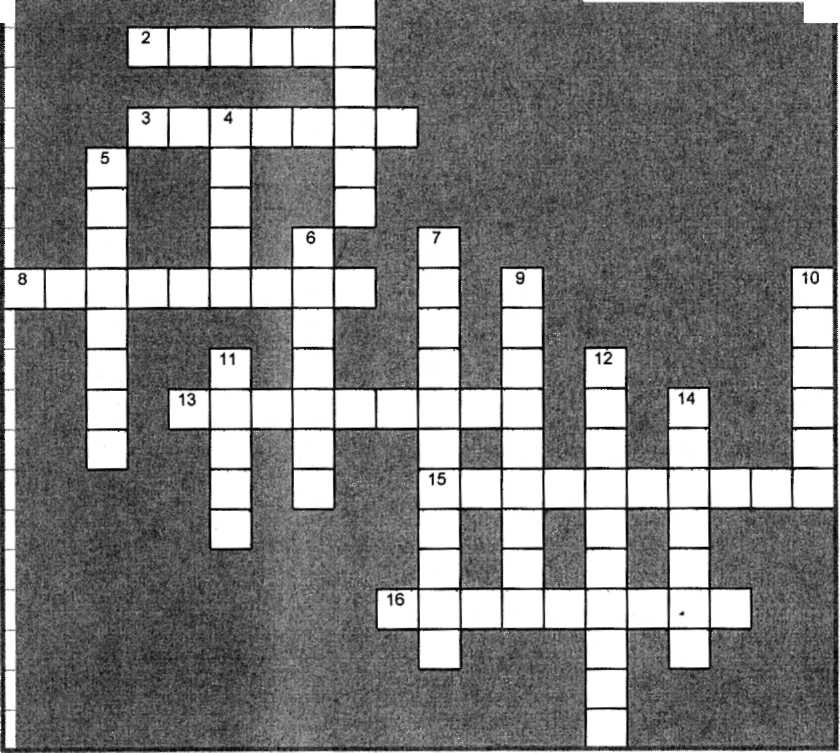 "Лексическое значение слова (кто?)"По горизонтали:2. Мужчина с темными или очень темными волосами.  3. Тот, кто ездит верхом.  8. Мальчик или девочка в переходном возрасте от детства к юношеству.  13. Участник восстания. 15. Тот, кто несет знамя.  16. Тот, кто работает вместе с кем-нибудь.По вертикали:Тот, кто предан своему народу, родине.  4. Тот, кто отрицает существование Бога.  5. Тот, кто намечен для избрания, назначения или приему куда-либо.  6. Тот, кто предпочитает проводить свободное время дома.  7. Человек, обладающий способностями к организационной работе.  9. Человек, начинающий какое-либо важное дело.   10. Человек, покинувший место своего жительства вследствие какого-либо бедствия.  11. Человек, борющийся за что-либо.  12. тот, кто беседует с кем-нибудь.  14. Мужчина со светлыми волосами.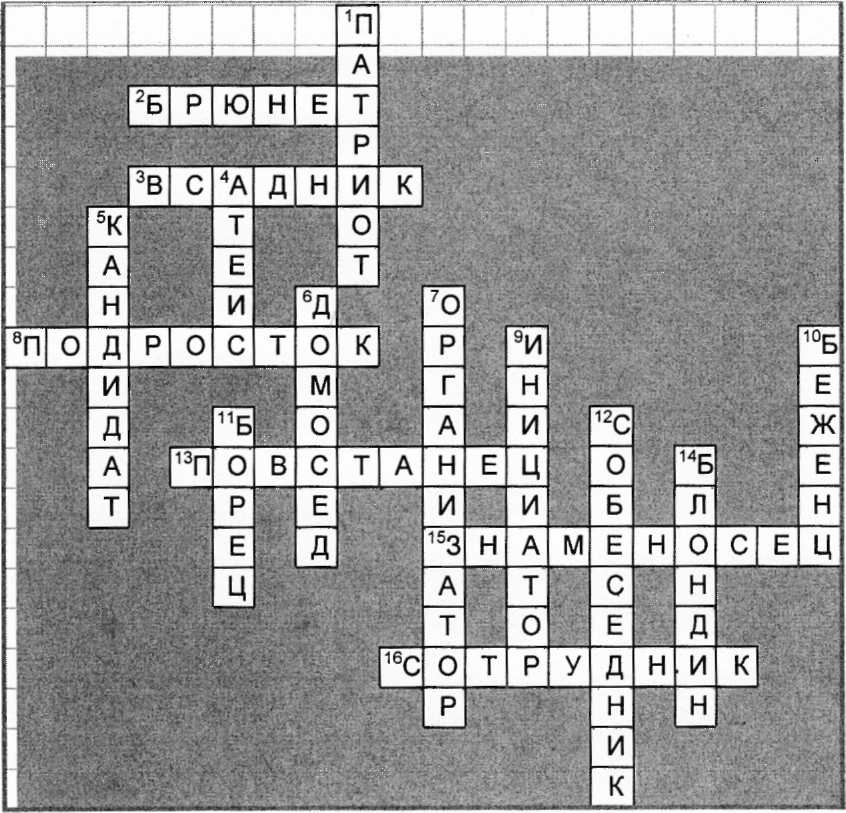 